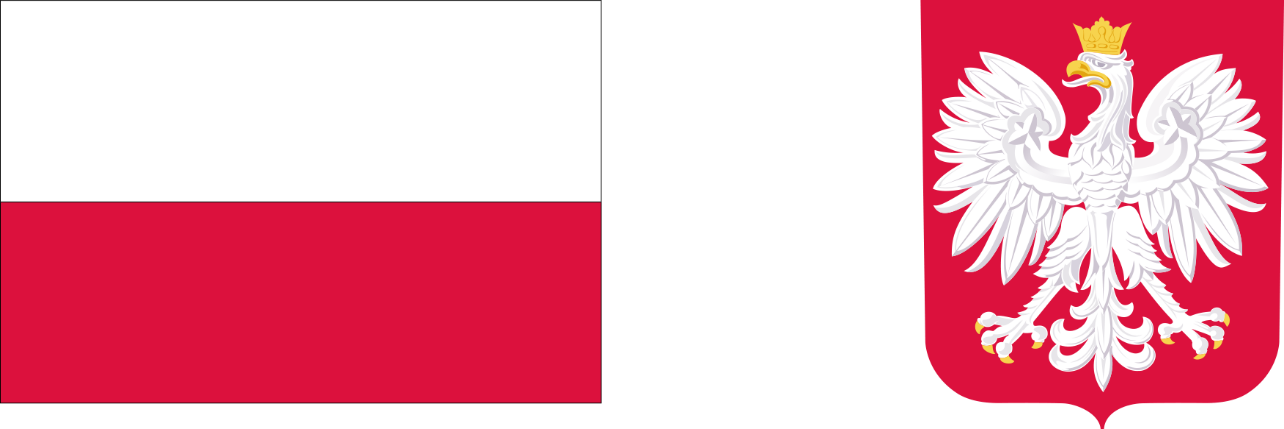 DOFINANSOWANO ZE ŚRODKÓWPAŃSTWOWEGO FUNDUSZU CELOWEGOFUNDUSZU SOLIDARNOŚCIOWEGOPROGRAM „OPIEKA WYTCHNIENIOWA”- EDYCJA 2022DOFINANSOWANIE – 428 400,00 ZŁ CAŁKOWITA WARTOŚĆ ZADANIA – 428 400,00 ZŁ  Informujemy, że Powiat Miński otrzymał dofinansowanie ze środków Funduszu Solidarnościowego na realizację Programu „Opieka wytchnieniowa” – edycja 2022. Głównym celem Programu jest wsparcie członków rodzin i opiekunów sprawujących bezpośrednią opiekę nad dziećmi z orzeczeniem o niepełnosprawności i osobami dorosłymi z orzeczeniem o znacznym stopniu niepełnosprawności lub równoważnym.Program skierowany jest do opiekunów, którzy zgłoszą potrzebę wsparcia w postaci doraźnej, czasowej przerwy w sprawowaniu bezpośredniej opieki nad niepełnosprawnym dorosłym członkiem rodziny. Opieka wytchnieniowa ma za zadanie odciążenie członków rodzin/opiekunów osób niepełnosprawnych poprzez ich wsparcie w codziennych obowiązkach lub zapewnienie czasowego zastępstwa. Dzięki temu osoby zaangażowane na co dzień w sprawowanie opieki dysponować będą czasem, który będą mogły przeznaczyć na odpoczynek, regenerację, jak również na załatwienie niezbędnych spraw.Program realizowany będzie w formie pobytu całodobowego do 14 dni w miejscu wskazanym przez uczestnika Programu, które otrzyma pozytywną opinię powiatu. Usługą opieki wytchnieniowej objętych zostanie 50 dorosłych osób niepełnosprawnych posiadających orzeczenie o znacznym stopniu niepełnosprawności i/lub z niepełnosprawnością sprzężoną z terenu powiatu mińskiego. Usługi opieki wytchnieniowej świadczonej w ramach pobytu całodobowego będą skierowane przede wszystkim do opiekunów osób z niepełnosprawnością intelektualną i ruchową, których poruszanie się i funkcjonowanie społeczne są znacznie utrudnione. Celem są przede wszystkim działania wspierające osoby z niepełnosprawnościami i ich rodziny poprzez organizowanie zajęć rozwojowych i rehabilitacyjnych, aktywację i integrację społeczną, przeciwdziałanie izolacji, stosowanie różnych form terapii zajęciowej.